Zavod Salesianum
OE ORATORIJ SLOVENIJA
Rakovniška 6
1000 Ljubljana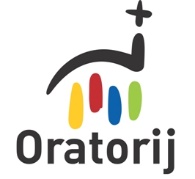 Zadeva: POOBLASTILO ZA PRENOS RELIKVIJ BL. CARLA ACUTISASpodaj podpisani 
župnik (ime in priimek) _________________ župnije _________________ pooblaščam polnoletno osebo (ime in priimek) _________________
za izposojo in prenos relikvij bl. Carla Acutisa od Oratorija Slovenija do naše župnije in nazaj. Prevzemam odgovornost, da se bo z relikvijami ravnalo spoštljivo in skrbno ter da bodo do večera dneva izposoje med 19. in 21. uro dostavljene nazaj do Oratorija Slovenija (Rakovniška 6, Ljubljana). Datum:										     Podpis:_____________						________________________